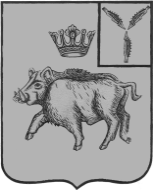 АДМИНИСТРАЦИЯБАЛТАЙСКОГО МУНИЦИПАЛЬНОГО РАЙОНА
САРАТОВСКОЙ ОБЛАСТИП О С Т А Н О В Л Е Н И Ес.БалтайОб утверждении Порядка учета детей, подлежащих обучению по образовательнымпрограммам дошкольного, начального общего, основного общего и среднего общего образования, проживающих на территории Балтайского  муниципального района Саратовской областиВ целях организации учета детей, подлежащих обучению по образовательным программам дошкольного, начального общего, основного общего и среднего общего образования, проживающих на территории Балтайского муниципального района Саратовской области, в соответствии с Федеральным законом от 29.12.2012 № 273-ФЗ «Об образовании в Российской Федерации», руководствуясь Уставом Балтайского муниципального района,ПОСТАНОВЛЯЮ:1. Утвердить Порядок учета детей, подлежащих обучению по образовательным программам дошкольного, начального общего, основного общего и среднего общего образования, проживающих на территории Балтайского муниципального района Саратовской области согласно приложению.2.Настоящее постановление вступает в силу со дня его обнародования.3.  Контроль за исполнением настоящего постановления возложить на начальника управления по социальным вопросам администрации Балтайского муниципального района. Глава Балтайскогомуниципального района                                                                   А.А. Грунов  Приложение к постановлению            администрации Балтайского            муниципального районаот 22.12.2021 № 457ПОРЯДОК учета детей, подлежащих обучению по образовательным программам дошкольного, начального общего, основного общего и среднего общего образования на территории Балтайского муниципального района Саратовской области1. Общие положения1.1. Настоящий Порядок учета детей, подлежащих обучению по образовательным программам дошкольного, начального общего, основного общего и среднего общего образования (далее – Порядок) разработан 
на основании статьи 43 Конституции Российской Федерации, Федеральным законом от 24.06.1999 № 120-ФЗ «Об основах профилактики безнадзорности 
и правонарушений несовершеннолетних», Федеральным законом от 29.12.2012 № 273-ФЗ  «Об образовании в Российской Федерации», в целях осуществления ежегодного персонального учета детей, подлежащих обучению по образовательным программам дошкольного, начального общего, основного общего и среднего общего образования, а также организации взаимодействия органов, учреждений и организаций, участвующих в осуществлении учета детей.1.2. Обязательному ежегодному персональному учету подлежат все несовершеннолетние граждане от 0 до 18 лет, проживающие (постоянно или временно) или пребывающие на территории Балтайского муниципального района Саратовской области, независимо от наличия (отсутствия) регистрации по месту жительства (пребывания) в целях обеспечения их конституционного права на получение обязательного общего образования.1.3. Информация по учету детей подлежит сбору, передаче, хранению 
и использованию в порядке, обеспечивающем ее конфиденциальность 
в соответствии с требованиями законодательства в части защиты персональных данных.1.4. В целях обеспечения конституционных прав несовершеннолетних на получение общего образования соответствующего уровня за конкретными образовательными организациями Балтайского муниципального района Саратовской области (далее – образовательные организации) закрепляются определенные территории.1.5. Образовательные организации несут ответственность за предоставление образования соответствующего уровня несовершеннолетним, проживающим на закрепленной за ними территории. 2. Порядок организации учета детей2.1. Учет детей осуществляется путем формирования единой информационной базы данных несовершеннолетних в возрасте от 0 до 18 лет, постоянно (временно) проживающих (пребывающих) на территории Балтайского муниципального района Саратовской области, которая формируется и находится в отделе образования администрации Балтайского муниципального района (далее – Отдел образования). Данные о детях, проживающих на закрепленных территориях за образовательными организациями, хранятся в образовательных организациях.2.2. Ежегодно с 15 марта по 25 августа образовательные организации, предоставляют в Отдел образования отчеты по учету детей, принимаемых в 1 и 10 классы, а до 20 сентября предоставляют в Отдел образования отчеты по форме N ОО-1 «Сведения об организации, осуществляющей подготовку по образовательным программам начального общего, основного общего, среднего общего образования».2.3. Источниками формирования единой информационной базы данных служат:2.3.1. Данные образовательных организаций о детях:- обучающихся в данной образовательной организации, вне зависимости от места их проживания;- обучающихся в других образовательных организациях всех типов и видов;- достигших к началу учебного года 6 лет 6 месяцев и подлежащих приему в 1-й класс в наступающем учебном году;- не получающих образование по состоянию здоровья;- не имеющих общего образования и не обучающихся в нарушение закона;-не посещающих или систематически пропускающих по неуважительным причинам учебные занятия.2.3.2. Данные учреждения здравоохранения о детском населении, в том числе о детях, не зарегистрированных по месту жительства, но фактически проживающих на соответствующей территории.2.3.3. Данные о регистрации детей по месту жительства или месту пребывания.2.4. Данные о детях, получаемые в соответствии с 2.3 Порядка, оформляются списками, содержащими персональные данные о детях, сформированными в алфавитном порядке по годам рождения.2.5. Общеобразовательная организация:2.5.1. В срок до 20 сентября осуществляет сверку представленных списков, уточняет сведения об образовательной организации, в которой обучается несовершеннолетний.2.5.2. В случае выявления фактов неполучения несовершеннолетними обязательного общего образования, выясняет причины неполучения образования, принимает оперативные меры по обеспечению условий для получения образования детьми, подлежащими обязательному обучению в образовательных организациях, реализующих образовательные программы общего образования и подает сведения в Отдел образования.2.6. Отдел образования на основании представленных списков формирует информационные банки данных.2.7. Информация о несовершеннолетних в возрасте от 8 до 18 лет, не получающих общего образования, представляется в письменной форме в Отдел образования Образовательными организациями в трехдневный срок со дня выявления.3. Полномочия органов и учреждений,осуществляющих учет детей3.1. Ответственность за организацию учета детей, координацию действий всех должностных лиц, органов, участвующих в организации учета, возлагается на Отдел образования.3.2. Отдел образования:3.2.1. Проводит мониторинг приема в образовательные организации, реализующие образовательные программы начального общего, основного общего, среднего общего образования, всех граждан, проживающих на территории Балтайского муниципального района Саратовской области.3.2.2. Контролирует устройство в образовательные организации на обучение несовершеннолетних, не получающих в нарушение законодательства Российской Федерации образования соответствующего уровня.3.2.3. Осуществляет мониторинг деятельности образовательных организаций по организации обучения детей и принятию мер по сохранению контингента обучающихся.3.2.4. Принимает от образовательных организаций отчет по итогам учебного года по движению учащихся.3.2.5. Отдел образования взаимодействует:- с комиссией по делам несовершеннолетних и защите их прав по вопросам привлечения к административной ответственности в установленном законом порядке родителей (законных представителей) не исполняющих обязанности по обучению несовершеннолетних;- с психолого-медико-педагогической комиссией по вопросам организации обучения детей с ограниченными возможностями здоровья, в том числе выборе форм и программ обучения.3.2.6. Учредитель по заявлению родителей (законных представителей) дает согласие на прием в первый класс детей, не достигших на 1 сентября возраста 6 лет 6 месяцев.3.3. Образовательные организации:3.3.1. Принимают меры к получению образования соответствующего уровня несовершеннолетними, проживающими на территории, закрепленной за ними.3.3.2. Осуществляют проверку факта явки обучающихся на начало учебного года в соответствии со списками (ежегодно на 5, 20 сентября).3.3.3. Ведут документацию по учету и движению обучающихся (включая вопросы приема, перевода, выбытия, исключения).3.3.4. Осуществляют контроль за посещением занятий обучающимися, ведут индивидуальную профилактическую работу с обучающимися, имеющими проблемы в поведении, обучении. Сведения об указанной категории обучающихся, представляются образовательными организациями в Отдел образования ежемесячно на 1 число месяца, следующего за отчетным.3.3.5. Обеспечивают создание комплексной системы индивидуальной профилактической работы в отношении несовершеннолетнего, не посещающего образовательную организацию, его родителей (законных представителей).3.3.6. Вносят предложения о совершенствовании системы выявления детей, не посещающих школу, и принимаемых мерах по обеспечению гарантий получения выявленными детьми общего образования.3.3.7. Информируют Отдел образования о детях, выбывающих из образовательного учреждения либо принимаемых в образовательное учреждение в течение учебного года (по итогам четверти), о несовершеннолетних, уклоняющихся от обучения, прекративших обучение.3.3.8. Ответственность за достоверность, полноту, конфиденциальность предоставляемой информации несут образовательные организации.3.4. Образовательные организации несут ответственность за предоставление общего образования несовершеннолетним, проживающим на закрепленной за образовательной организацией территории.Верно: и.о. начальника отдела делопроизводства   администрации Балтайского  муниципального района				          И.М.Васильева